Inclusion Contract for (Name) Year 11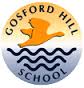 Partnership Agreement between Student, Parent and Gosford Hill School – Date:……………….In returning to school:I understand that I have been given a final opportunity for a fresh start at Gosford Hill School. I fully recognise and understand that if I choose to make the wrong choices, I will be responsible for the consequences of my actions which could result in my permanent exclusion from Gosford Hill School.As a student I understand that to be successful, I must:Always wear full school uniform properlyBring the right equipment to schoolAttend every lesson on time	Listen to my teachers and follow their instructions	Write all additional work in my planner, do my additional work and hand it in on time	Respect others and their learning. I understand that I have no right to disrupt the education of my peersWork hard to meet my targetsBehave well in and out of school and follow the Behaviour CodeUse appropriate language and treat all members of my community with respectLet my mentor/ key worker / tutor know if I have any worries or concerns so that they can support me.Take all letters and other information home to my parent(s)Student’s Name:……………………………..……. Signature………………………………As a school, we recognise that you have the potential to be a highly successful member of our community. There are people who believe in you ( Name of Student) and hope that you will take this opportunity to work to the best of your ability and achieve great things. As a school we want you to succeed; we will support you by: - Changing your tutor group and House - Reducing your timetable and removing German from your curriculum - Providing you with a mentor (Name of person) and keyworker (Name of person) - Liaising with home - Regularly reviewing and monitoring your progress - Providing interventions to support your learning  - Providing you with careers advice and support - Setting you high expectations both in terms of your achievement and behaviour - Monitoring your attendance - Writing a SEND profile for you and ensuring it is distributed to all staff Headteacher’s Signature……………………………(Name of Mentor) signature ……………………..As a parent I will do my best to…Send my son in full school uniform.Ensure my son brings the right equipment.Ensure my son attends school and notify the school of any unavoidable absence.Take an interest in my son ’s workEncourage my son always to do his bestMake sure my son does his additional work with reference to the student plannerEncourage my son to have high standards of behaviourEncourage my son to respect others, the environment, learning and himselfLet the school know of any problems likely to affect my son’s learning.Support school events and activities Attend parents’ evenings and  planning eventsRead letters from school and reply where necessarySupport the school if sanctions, for example detention become necessarySend my son  to school aware of the links between a healthy lifestyle and motivation and success at schoolI understand that (Name of student) is being given a fresh start and a final opportunity to complete his education at Gosford Hill School. I recognise the additional support that has been put in place to enable him to fulfil his potential. Name of Parent:………………………………… Signature……………………………………	